12fed Gynhadledd Dysgu ac Addysgu12th Annual Learning and Teaching Conference10-12 Medi 2024 | 10-12 September 2024Developing AI Literacy for Staff and StudentsMary JacobGwasanaethau Gwybodaeth | Information ServicesGenerative AI has already become embedded in many areas of practice within and outside of universities. The landscape is still developing and changing rapidly. How can we develop AI literacy ourselves and teach it to students? What skills will they need when they enter the workplace?The Generative AI Working Group has been drawing on the wider HE sector to compile guidance on AI literacy for staff and students. During this session, we will demonstrate the new materials and invite participants to share their own experiences in using Gen AI.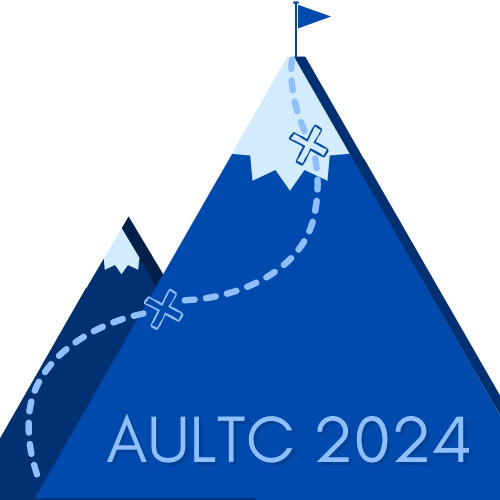 